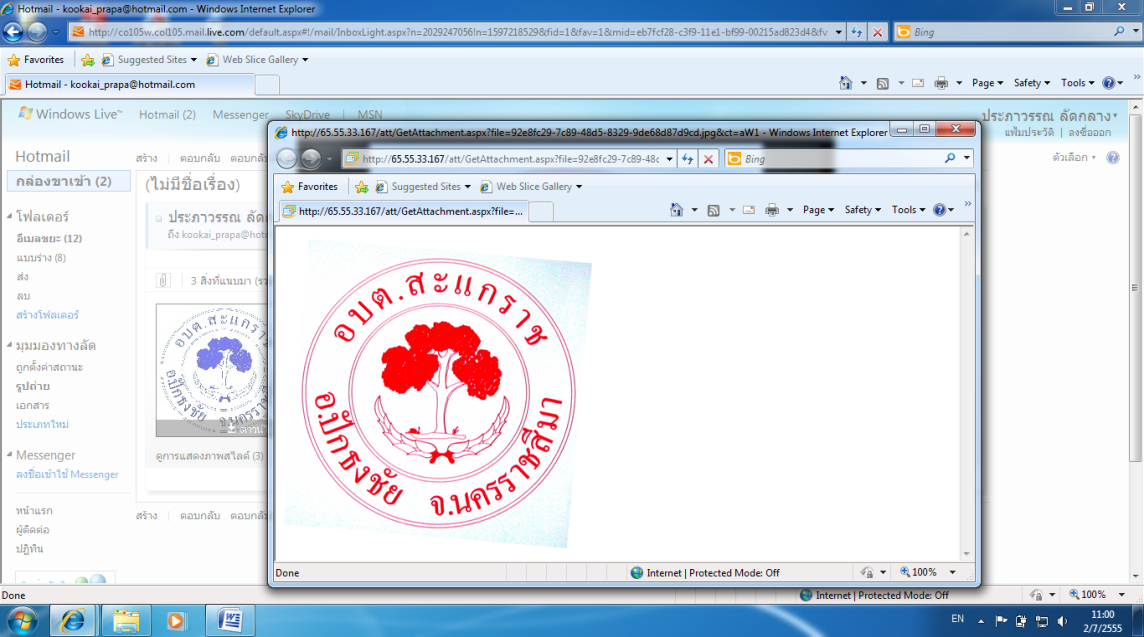        จดหมายข่าว         กองคลัง  อบต.สะแกราชองค์การบริหารส่วนตำบลสะแกราช    ประจำเดือน  กรกฎาคม  ๒๕๖๓ลดภาษีที่ดินและสิ่งปลูกสร้าง  ๙๐ %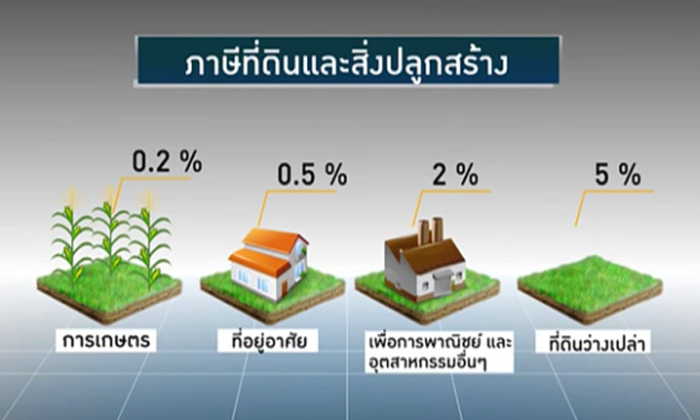 ติดต่อสอบถามข้อมูลเพิ่มเติมได้ที่กองคลัง   องค์การบริหารส่วนตำบลสะแกราชโทร. ๐-๔๔๔๔-๒๔๙๐  ต่อ  ๑๓